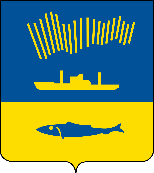 АДМИНИСТРАЦИЯ ГОРОДА МУРМАНСКАП О С Т А Н О В Л Е Н И Е .  .                                                                                                            №     В соответствии с Бюджетным кодексом Российской Федерации, Федеральным законом от 06.10.2003 № 131-ФЗ «Об общих принципах организации местного самоуправления в Российской Федерации, Уставом муниципального образования город Мурманск, решением Совета депутатов города Мурманска от 13.12.2018 № 52 – 907 «О бюджете муниципального образования город Мурманск на 2019 год и на плановый период 2020 и 2021 годов», постановлением администрации города Мурманска от 21.08.2013         № 2143 «Об утверждении Порядка разработки, реализации и оценки эффективности муниципальных программ города Мурманска», в целях повышения эффективности и результативности расходования бюджетных средств  п о с т а н о в л я ю: 1. Внести изменения в приложение к постановлению администрации города Мурманска от 13.11.2017 № 3602 «Об утверждении муниципальной программы города Мурманска «Градостроительная политика» на 2018-2024 годы» (в ред. постановлений от 04.06.2018 № 1640, от 29.08.2018 № 2833, от 16.11.2018    № 3954, от 17.12.2018 № 4382, от 19.12.2018 № 4417), изложив его в новой редакции согласно приложению к настоящему постановлению.2. Отделу информационно - технического обеспечения и защиты информации администрации города Мурманска (Кузьмин А.Н.) разместить настоящее постановление с приложением на офицальном сайте администрации города Мурманска в сети Интернет.3.   Редакции газеты «Вечерний Мурманск» (Хабаров В.А.) опубликовать          настоящее постановление с приложением.         4.  Настоящее постановление вступает в силу со дня офицального опубликования	         5.   Контроль за выполнением настоящего постановления   возложить на заместителя главы администрации города Мурманска Изотова А.В.Глава администрациигорода Мурманска                                                                                  А.И. Сысоев